Vocabulary: Pendulum Clock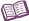 VocabularyBob – a hanging weight.Calibrate – adjust a device to make it more accurate.Controlled experiment – a fair test of a hypothesis. Generally, in a controlled experiment, all conditions are kept the same except for the variable being tested.Gravity – the force of attraction between all objects in the universe.On Earth or other planets, gravity causes objects to fall toward the planet’s surface.Gravity is only significant when one of the objects is very large, like the Earth. There is very, very little gravitational attraction between you and your couch – but there is some!Mass – the amount of matter in an object.Misconception alert: Mass is not the same as weight. Your weight is related to gravity. Mass is not. If you went to Jupiter, your mass (amount of matter) would be the same, but your weight would be much more than on Earth.Pendulum – a weight hung from a fixed point so that it can swing back and forth.Period – the amount of time that it takes to complete a cycle. For a pendulum, the period is the time it takes for one back-and-forth swing.Variable – a factor that can be changed in an experiment.